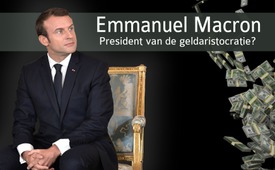 Emmanuel Macron – President van de geldaristocratie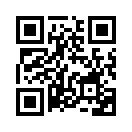 Het succesverhaal van Emmanuel Macron, de nieuwe president van Frankrijk, toont welke macht de geldaristocratie heeft bij de vorming van politici. Zijn carrière spreekt boekdelen. Op 31 jaar werd hij beleggingsbankier bij de Parijse
beleggingsbank  Rotschild &amp; Co.Het succesverhaal van Emmanuel Macron, de nieuwe president van Frankrijk, toont welke macht de geldaristocratie heeft bij de vorming van politici. Zijn carrière spreekt boekdelen. Op 31 jaar werd hij beleggingsbankier bij de Parijse
beleggingsbank  Rotschild & Co. In 2012 begeleidde Macron één van de grootste overnames voor de Rotschild Bank: het aandeel van babyvoeding van het Amerikaanse farmaceutische concern Pfizer, ging voor 11,9 miljard dollar naar het voedingsmiddelenconcern Nestlé. Dat leverde hem een partnerschap met Rotschild op. Toen hij te gast was op de Bilderbergerconferentie in Kopenhagen op 31 mei 2014, werd de koers voor zijn politieke promotie uitgezet. Al in augustus dat jaar werd hij onder president Hollande benoemd tot minister van economische zaken. 
Zo werd Macron gepromoot tot nieuwe president, door de macht van de geldaristocratie en onder massale invloed van alle Europese media. Dat laat zien hoe gemakkelijk de bevolking te manipuleren is. Hoe kan een president, die tot aan zijn politieke carrière alleen de voordelen van de geldaristocratie en de grote concerns heeft gekend, nu de belangen van de burger vertegenwoordigen?door pg.Bronnen:www.macht-steuert-wissen.de/2170/frankreich-wahl-macrons-geheimnis-eine-marionette-der-rothschilds/Dit zou u ook kunnen interesseren:#Financien - Financiën - www.kla.tv/FinancienKla.TV – Het andere nieuws ... vrij – onafhankelijk – ongecensureerd ...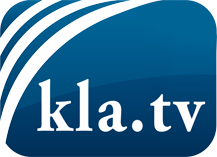 wat de media niet zouden moeten verzwijgen ...zelden gehoord van het volk, voor het volk ...nieuwsupdate elke 3 dagen vanaf 19:45 uur op www.kla.tv/nlHet is de moeite waard om het bij te houden!Gratis abonnement nieuwsbrief 2-wekelijks per E-Mail
verkrijgt u op: www.kla.tv/abo-nlKennisgeving:Tegenstemmen worden helaas steeds weer gecensureerd en onderdrukt. Zolang wij niet volgens de belangen en ideologieën van de kartelmedia journalistiek bedrijven, moeten wij er elk moment op bedacht zijn, dat er voorwendselen zullen worden gezocht om Kla.TV te blokkeren of te benadelen.Verbindt u daarom vandaag nog internetonafhankelijk met het netwerk!
Klickt u hier: www.kla.tv/vernetzung&lang=nlLicence:    Creative Commons-Licentie met naamgeving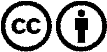 Verspreiding en herbewerking is met naamgeving gewenst! Het materiaal mag echter niet uit de context gehaald gepresenteerd worden.
Met openbaar geld (GEZ, ...) gefinancierde instituties is het gebruik hiervan zonder overleg verboden.Schendingen kunnen strafrechtelijk vervolgd worden.